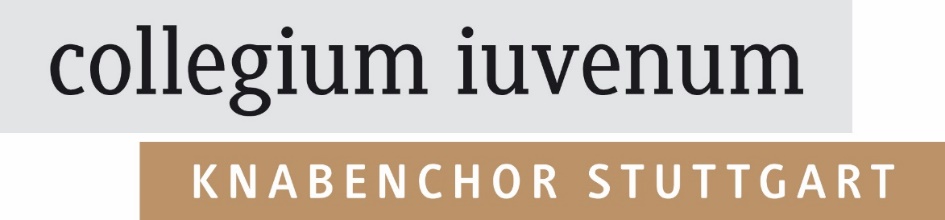 PressemitteilungUnter dem Motto „Mibaloniki“ reist der Knabenchor collegium iuvenum zur jährlichen Sommerfreizeit nach Michelbach an der BilzStuttgart. August-September 2022. Die diesjährige Chorfreizeit des Knabenchor collegium iuvenum Stuttgart findet zum ersten Mal seit 2019 wieder traditionell im Schloss des evangelischen Schulzentrums in Michelbach an der Bilz statt. Dieses Jahr werden 30 Knaben und 14 Männerchorstimmen von Sonntag, 28. August bis Donnerstag, 08.09.2022 mit Chorleiter Sebastian Kunz das Repertoire für das anstehende Schuljahr 2022/2023 erarbeiten. Zusätzlich zum Chorleiter und den Chororganisatorinnen wird die Freizeit von Korrepetitor Antal Váradi und den drei Stimmbildnerinnen des Chores begleitet, die die Knaben zusätzlich zu den gemeinsamen Proben individuell betreuen. Das zu erlernende Programm ist umfangreich: Ergänzend zum jährlich aufgeführten Weihnachtsoratorium, das einige Knaben nur auffrischen, andere aber neu erlernen müssen, stehen noch weitere Konzerte bis zum Jahresende auf dem Probenplan. Am 16. Oktober findet das 32. Benefizkonzert in Stuttgart, St. Elisabeth statt. Den Erlös spendet der Chor dieses Jahr an das „Kindergästehaus zum Verschnaufen“ des Caritasverbandes Stuttgart, das Eltern und Familien mit Kindern mit Behinderung entlastet und unterstützt. Wenig später findet am 18. November ein Konzert mit Uraufführungen von jungen Komponistinnen und Komponisten statt, das gemeinsam mit dem ensemble recherche unter dem Motto „Württemberg trifft Baden“ zuerst im Mozartsaal der Liederhalle Stuttgart und zwei Tage später in Freiburg im Paulussaal wiederholt wird. In der Vorweihnachtszeit gestaltet der Chor am 03. und 04. Dezember zwei Adventskonzerte in Stuttgart-Sommerrain und Bopfingen und schließt das Jahr schlussendlich mit der Aufführung des Weihnachtsoratoriums am 17. und 18. Dezember ab.Neben der intensiven musikalischen Arbeit während der Freizeit stehen diverse Freizeitaktivitäten auf dem Plan, die von den Mitgliedern des Männerchors Wochen im Voraus geplant wurden. Unter dem Motto „Mibaloniki“ werden die jungen Sänger das antike Griechenland in den Mauern des Schlosses entdecken. Das Programm schließt Wanderungen rund um das Schloss, mehrere Bastelnachmittage sowie Geländespiele mit ein. An einem Nachmittag ist außerdem ein selbstgebauter „Escape-Room“ geplant. Dabei müssen unterschiedliche Rätsel gelöst werden, um den Raum wieder verlassen zu können. Wie bereits die Konzertreise in den Pfingstferien findet auch die Sommerfreizeit mithilfe der Unterstützung des Bundesministeriums für Familie, Senioren, Frauen und Jugend (BMFSFJ) im Rahmen des Aktionsprogramms „Aufholen nach Corona“ statt. Ebenso wird die Freizeit durch die Margarete Müller-Bull Stiftung gefördert. Dafür bedanken wir uns herzlich.Hinweis:Sie sind herzlich eingeladen, nach Michelbach zu kommen und die Arbeit bei der Chorfreizeit zu beobachten. Wir schlagen terminlich Sonntag, den 04.09.2022 vor, an dem neben Proben unser traditionelles „Knaben gegen Männer“-Fußballturnier stattfinden wird. Bitte melden Sie sich für weitere Informationen unter 01523 4676531.Ansprechpartnerin für Medienkontakte:Miriam D´OrazioLandhausstr. 2970190 StuttgartTelefon 01523 4676531Mail info@collegium-iuvenum.dewww.collegium-iuvenum.de Chor Geschäftsführung:Andreas Roßkopfcollegium iuvenumLandhausstr. 29
70190 StuttgartTelefon (0711) 60 70 20-1Fax (0711) 60 70 20-3rosskopf@collegium-iuvenum.dewww.collegium-iuvenum.dePressebereich Knabenchor collegium iuvenumhttps://www.collegium-iuvenum.de/presse/download.php